1.ТестСтуденты с нечётными номерами в списке группы отвечают на вопросы с 1 по 17, с чётными номерами – с 18 по 34. Ответы выделяйте в тексте.ХОЛЕРА ОТНОСИТСЯ Кэндемичным инфекциямособо опасным инфекцияминфекциям, не представляющим особой опасностисапронозамтрансмиссивным инфекциямИССЛЕДОВАНИЕ НА ХОЛЕРУ ОСНОВАНО НА СПОСОБНОСТИ ВИБРИОНАопережать рост сопутствующей флоры и расти на щелочных питательных средахрасти в дистиллированной водерасти на кислых питательных средахрасти на плотных питательных средах расти на питательных средах с добавлением фенолаПРАВИЛА ЗАБОРА И ДОСТАВКИ ИСПРАЖНЕНИЙ ПРИ ХОЛЕРЕна фоне антибиотикотерапиидоставка не позднее 3-х днейдо начала антибиотикотерапиипосле приема пищипосле чистки зубовВ ПРИРОДЕ ХОЛЕРОЙ БОЛЕЮТдомашний крупный рогатый скотпресмыкающиеся, земноводныетолько людимлекопитающиептицыХОЛЕРНЫЙ ВИБРИОН БЫЛ ВЫДЕЛЕН В ЧИСТОЙ КУЛЬТУРЕФ. ПациниР. КохомЛ. ПастеромВ.А. ХавкинымЗ. В. ЕрмольевойПО ГРАМУ ХОЛЕРНЫЙ ВИБРИОН ОКРАШИВАЕТСЯграмположительнограмотрицательновариабельнобиполярнопри холере метод не используютЭЛЕКТИВНАЯ СРЕДА ДЛЯ ВЫДЕЛЕНИЯ ХОЛЕРНОГО ВИБРИОНАголодный агарпитательный агар кровяной агарщелочной агарсреда ЭндоОСНОВНОЙ ФАКТОР ПАТОГЕННОСТИ ВОЗБУДИТЕЛЯ ХОЛЕРЫэндотоксинэкзотоксин (холероген)антитоксинанатоксингиалуронидазаПравильный ответ 2ВХОДНЫЕ ВОРОТА ПРИ ХОЛЕРЕносоглоткажелудоктонкий кишечниктолстый кишечникпечень, селезенкаХОЛЕРНЫЙ ВИБРИОНактивно подвиженобразует капсулунеподвиженобразует споруне устойчив в водной средеВРЕМЯ ВЫДАЧИ ОКОНЧАТЕЛЬНОГО ПОЛОЖИТЕЛЬНОГО ОТВЕТА ИЗ БАКЛАБОРАТОРИИ ООИ ПРИ ХОЛЕРЕчерез 6-8 ччерез 10-12 ччерез 24-36 ччерез 36-48 ччерез 72-96 чПАТОГЕНЕТИЧЕСКИЙ МЕХАНИЗМ РАЗВИТИЯ ДИАРЕИ ПРИ ХОЛЕРЕблокада синтеза белка и гибель энтероцитовслущивание эпителия слизистой оболочки тонкой кишкинарушение вегетативной иннервации тонкой кишкинарушение функции ферментных систем энтероцитов с интенсивным выделением электролитов и водыпроникновение в энтероциты и повреждение фагосом ФЕКАЛЬНЫЕ МАССЫ ПРИ ХОЛЕРЕ ПРЕДСТАВЛЯЮТ СОБОЙобычный кал«рисовый» отвармеконийвыделения, содержащие слизь и кровьпрозрачную жидкостьСПЕЦИФИЧЕСКАЯ ПРОФИЛАКТИКА ХОЛЕРЫ ВОЗМОЖНАлюминесцирующей холерной сывороткойО-холерной сывороткойводно-солевыми растворамихолерной вакцинойхолерным диагностикумомЭПИДЕМИЧЕСКИ ЗНАЧИМЫМИ В НАСТОЯЩЕЕ ВРЕМЯ ЯВЛЯЮТСЯ ШТАММЫ V. CHOLERAEбиовара Эль-Торсеровара Бенгалnon 01/0139выделенные из водной средыклассического биовараДЛЯ ХОЛЕРНОГО ВИБРИОНА ХАРАКТЕРНОустойчив к желудочному сокучувствителен к желчным кислотамщелочелюбивустойчив к высушиваниюнеустойчив в водной среде с щелочным рНПРИ ХОЛЕРЕ НАБЛЮДАЮТповышение артериального давлениярезкое обезвоживание организмаотеки тканей организмагеморрагическую сыпь запорыВО ВРЕМЯ ВСПЫШЕК ХОЛЕРЫ БОЛЬНЫХ СОДЕРЖАТдомав специализированных госпиталяхв обычных инфекционных отделенияхлечат амбулаторно в поликлиникахне изолируютОСНОВНОЕ МЕСТО ОБИТАНИЯ ХОЛЕРНОГО ВИБРИОНАводоемыпочвагрызуныгидробионтывоздушная средаДЛЯ БАКТЕРИОЛОГИЧЕСКОГО ИССЛЕДОВАНИЯ НА ХОЛЕРУ ОТ БОЛЬНОГО ЗАБИРАЮТкусочки органовкровьиспражненияликвормочуМЕТОД ЭКСПРЕСС-ДИАГНОСТИКИ ПРИ ХОЛЕРЕпосев на щелочной агарРИФ с выделенной культуройРИФ с испражнениями больногозаражение лабораторных животныхРНГА с сывороткой обследуемогоПЕРВООТКРЫВАТЕЛИ РОЛИ HELICOBACTER PYLORI В ПОРАЖЕНИИ СЛИЗИСТОЙ ОБОЛОЧКИ ЖЕЛУДКАР. Кох (1883)Л. Пастер (1885)супруги Готшлих (1906)З.В. Ермольева (1922)Б. Маршалл, Дж. Уоррен (1982)ЗАБОЛЕВАНИЯ, ВЫЗЫВАЕМЫЕ HELICOBACTER PYLORI гастритязвенная болезнь желудка и ДПКрак желудкаMALT-лимфомавсе вышеперечисленныеОТЛИЧИТЕЛЬНАЯ ОСОБЕННОСТЬ HELICOBACTER PYLORI строгий аэробстрогий анаэробмикроаэрофил, капнофилнетребователен к питательным средамбыстрый ростHELICOBACTER PYLORI ПЕРВОНАЧАЛЬНО КОЛОНИЗИРУЕТ тело желудкадно желудкаантральный отдел желудкаДПКтонкий кишечникШТАММЫ HELICOBACTER PYLORI, ОБЛАДАЮЩИЕ БОЛЕЕ ВЫСОКОЙ КАНЦЕРОГЕННОЙ АКТИВНОСТЬЮ CagA(-), Vac(-)CagA(+), Vac(+)CagA(-), Vac(+)все вышеперечисленныеНЕИНВАЗИВНЫЙ МЕТОД ДИАГНОСТИКИ ХЕЛИКОБАКТЕРНОЙ ИНФЕКЦИИмикроскипическийбактериологическийуреазный тестмолекулярно-генетический (ПЦР)дыхательный тестСПЕЦИФИЧЕСКАЯ ПРОФИЛАКТИКА ХЕЛИКОБАКТЕРНОЙ ИНФЕКЦИИсоблюдение правил личной гигиеныздоровый образ жизниприем антибиотиковвакцинацияне разработанаHELICOBACTER PYLORIбактерии S-формы («крылья чайки»)спирохетывибрионыпалочкикоккиКОЛОНИЗАЦИЯ СОЖ HELICOBACTER PYLORI ОПРЕДЕЛЯЕТСЯнейтрализацией кислой среды желудкавнедрением в слой слизиадсорбцией на эпителиоцитахвсе вышеперечисленныеИСТОЧНИК ХЕЛИКОБАКТЕРНОЙ ИНФЕКЦИИ контаминированные эндоскопыруки эндоскопистабольной человекпредметы личной гигиеныконтаминированная водаОСНОВНОЙ ПУТЬ ЗАРАЖЕНИЯ ПРИ ХЕЛИКОБАКТЕРНОЙ ИНФЕКЦИИалиментарный контактно-бытовойконтактный (при эндоскопических обследованиях)воздушно-капельныйвоздушно-пылевойИССЛЕДУЕМЫЙ МАТЕРИАЛ ПРИ ИНВАЗИВНЫХ МЕТОДАХ МИКРОБИОЛОГИЧЕСКОЙ ДИАГНОСТИКИ ЯЗВЫ ЖЕЛУДКА, ВЫЗВАННОЙ HELICOBACTER PYLORIслюнакалгастробиоптатсывороткакровьМАРКЕР HELICOBACTER PYLORI ПРИ ИСПОЛЬЗОВАНИИ ДЫХАТЕЛЬНОГО ТЕСТА ДНКоксидазауреазафосфолипазаCagA, VacA-цитотоксины2. ТЕОРИЯОписать кратко. 1 вариант (нечётные номера). Патогенез и клинические проявления холеры.2 вариант (чётные номера). Патогенез и клинические проявления хеликобактерной инфекции.3.ПРАКТИКАИспользуя материалы учебника, лекции, методических указаний, кратко поясните методы и результаты исследования холеры, сделайте соответствующие выводы. Какой таксон можно определить на том или ином этапе. Таблицу делать не надо.Вариант 1 (студенты с нечётными номерами в списке группы).Экспресс диагностика холеры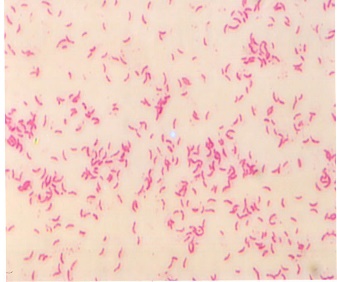 Рис. 1. Окраска по Граму мазка из исследуемого материала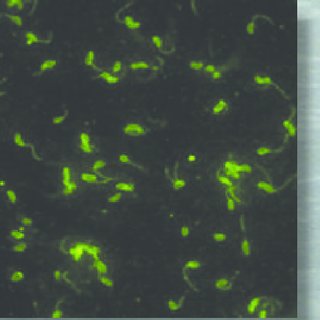 Рис.2. РИФ с исследуемым материалом и холерной люминесцирующей сывороткой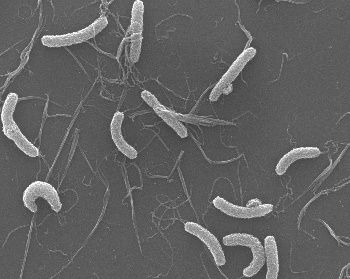 Рис.3. Определение подвижности с последующей иммобилизацией О-1 холерной сывороткойВыдача предварительного результата.Какой ещё метод можно отнести к экспресс диагностике холерного вибриона?Ускоренный метод диагностики холеры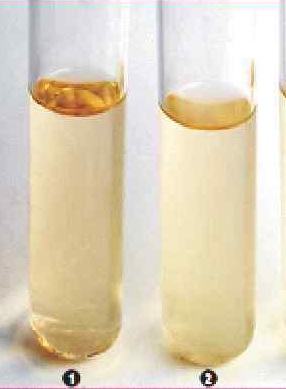 Рис. 4. Рост культуры на щелочной пептонной воде1-контроль, 2-опытБактериоскопия мазка, окрашенного по Граму, сделанного из культуры на пептонной воде (см. рис. 1 выше)Исследование подвижности с последующей иммобилизацией (см. рис. 3 выше)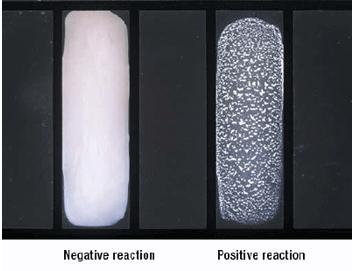 Рис. 5. Ориентировочная РА на стекле с агглютинирующей О-1 холерной сывороткойВыдача предварительного результата.Почему необходима экспресс и ускоренная диагностика возбудителя холеры?Вариант 2 (студенты с чётными номерами в списке группы).Полное бактериологическое исследование холерыРис. 1. Рост колоний на щелочном агареРис. 2. Окраска по Граму мазка из изолированной колонииРис. 3. Определение подвижности с последующей иммобилизацией О-1 холерной сывороткойРис. 4. Ориентировочная РА на стекле с агглютинирующей О-1 холерной сывороткой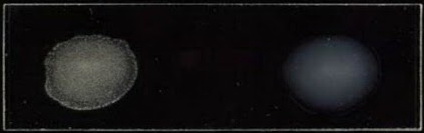          1                                     2Рис. 5. Ориентировочная РА на стекле с типовыми сыворотками1 – Огава, 2 – Инаба 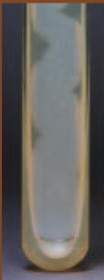 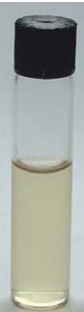 1                2Рис.6. Накопление выделенной культуры на скошенном щелочном агаре (1), пептонном бульоне (2)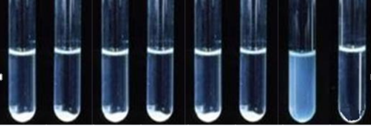 1:50     1:100   1:200   1:400 1:800 1:1600   КА      КСРис. 7. Развёрнутая реакция агглютинации с О-1 холерной сывороткой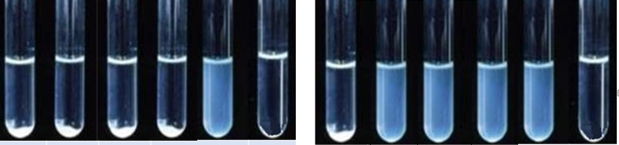 1:50     1:100   1:200   1:400      КА       КС           1:50     1:100   1:200   1:400    КА        КСа)                                                                            б)Рис. 8. Развёрнутая реакция агглютинации с сыворотками а) Огава, б) Инаба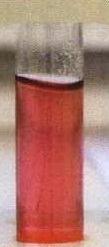 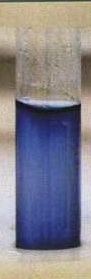 Контроль  Манноза  Сахароза  АрабинозаРис. 9. Рост культуры на «пёстром ряду» (триада Хейберга)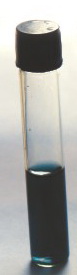 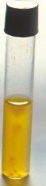   Контроль          Опыт  Рис. 10. О-F тест на среде Хью-ЛейфсонаПо дифференциальным признакам возбудителей холеры определите биовар.Чувствительность к полимиксину В (50 ЕД)  -Гемолиз эритроцитов барана +Агглютинация куриных эритроцитов +Чувствительность к классическому монофагу –Чувствительность к монофагу Эль-Тор +Какого этапа бактериологического метода не хватает?Какое время требуется для выдачи окончательного результата?Какой вид, биовар и серовар вы идентифицировали?ЗАДАНИЕ ДЛЯ ВСЕХ1. Оцените результат микроскопического исследования биоптата СОЖ обследуемого с целью диагностики хеликобактерной инфекции.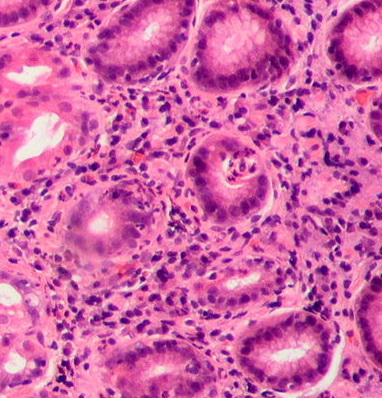 Рис. 1. Мазок-отпечаток биоптата СОЖ,окрашенный по Граму2. Интерпретируйте результат уреазной активности биоптата этого же обследуемого.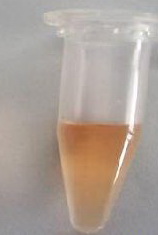 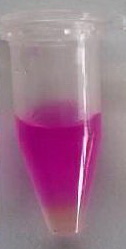 Контроль            Опыт (малиновое окрашивание                              в течение 1-го часа)Рис. 2. Уреазный тест3. Кратко опишите не инвазивный метод определения уреазы хеликобактера.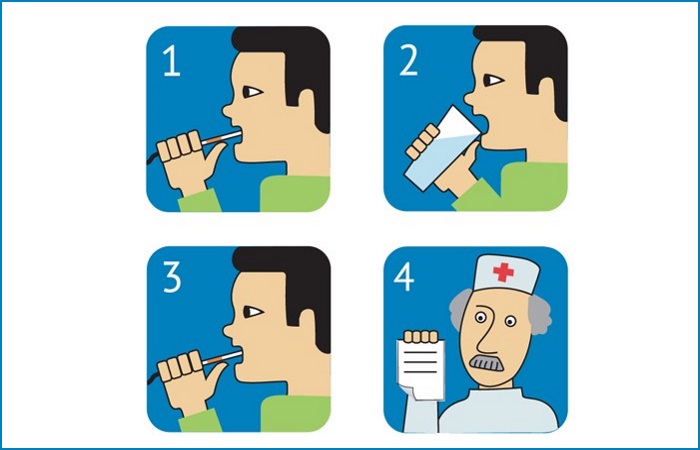 Рис. 3. Дыхательный тест